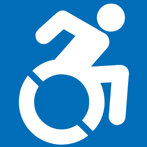 NOTICE OF PUBLIC MEETING MGL 30A SEC 20                         NAME OF PUBLIC BODY:    WALTHAM DISABILITY SERVICES COMMISSION          DATE & TIME OF MEETING:        August 10, 2018 at 8:30                      LOCATION OF MEETING:  WALTHAM HOUSING AUTHORITY                   110 POND STREETWALTHAM MA 02451TOPICS TO BE DISCUSSEDAgenda                                                   August 10, 2018                                                    1. Vote on Agenda of August 10, 2018   2.  Minutes of the Regular Meeting of June 1, 2018              3.  Curb cuts 4.  Finances 5   Upcoming Projects MOD Grant  7.  Scheduling of the September 2018      8.  AdjournmentPlease note the Board may act on items in a different order than they appear on this agenda. Also, if it so votes, the Board may enter into Executive Session.